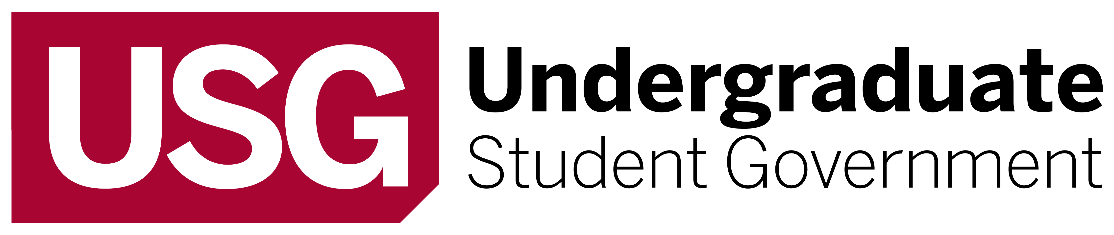 Bill Title:Bill 23 – 2IUPUI Split Senate ReviewAuthor(s):Edwin SanchezSupported By:Computer Science ClubGame Developers’ Group @ IUPUICybersecurity ClubBryan Aung – Senator – Class RepresentativeRahi Patel – Senator – Biology ClubAnish Bhawal – Senator – DesiJags Summary of Legislation:It is important for the student body to stay up to date on the effects of the dissolution of IUPUI, as it can have large effects on the quality of education for said students. This bill commits the USG to collecting, reviewing, and gauging currently available information on the split with the intention to clarify its details for the student body, and if needed, to advise and/or warn the IU and Purdue administrations of potentially harmful actions to the quality of education and student life. Bill 23-2IUPUI Split Senate ReviewWhereas, the USG is established in part to “Provide undergraduate students a voice in the affairs of the University;” as well as “To effect change.”; and,Whereas, the student body should be privy to matters concerning the fulfillment of their academic residency; and,Whereas, members of the student body have expressed concern towards the current steps toward the dissolution of IUPUI, and the establishment of Indiana University Indianapolis (IUI) and Purdue University Indianapolis (PUI); and,Whereas, the members of the student body have expressed concerns with respect to the exact effect of the split on their academic careers; and,Whereas, the University in which this student governing body is established and holds its rights and privileges will not exist as it is currently administrated within 10 months of the writing of this bill, effective June 30th, therefore leading to the reasonable question of whether the aforementioned rights and privileges can or will be upheld; and,Whereas, the student body has a reasonable interest in establishing an understanding of the split and its effects on their academic development before it can have undesired effects; and,Whereas, the USG is duty-bound under the established Constitution to “Investigate undergraduate student problems and take appropriate action;”.Section I. Definition of Review ProcessThe Undergraduate Student Government shall, to the best of its ability, conduct a review of the dissolution of IUPUI. The Senate will establish an Ad-Hoc committee charged with gathering information on the dissolution of IUPUI. This committee will collect, analyze, and gauge current public information on the status of the splitting of IUPUI into IUI and PUI, with respect to the student body. The name of this committee shall be the Student Engagement Regarding Vision 2024 Effects committee, or the SERVE committee.Section II. DeliverablesThe SERVE committee, in conjunction with the necessary USG executives, shall be responsible for delivering the following items:The established committee reports to the Senate during regular meetings on the status of student concerns regarding the split, as well as to the student body.The established committee will share information with the student body through the following channels:On USG social media accounts.The USG will have the intention to create a webpage dedicated to the review process established in this bill on the USG website. The website will be intended to have, but is not limited to, the following:A method of viewing this bill.A method of viewing any reports drafted and presented to the Senate by the SERVE committee.All collected files and resources used by the SERVE committee to draw or support conclusions reported to the USG and student body.Section III. TimelineThe SERVE committee will provide updates on information regarding the dissolution of IUPUI on a monthly basis, where the first report will be held one month from when the committee is established. In the event that information gathered by the committee is deemed urgent, the committee may request to report said information at the next possible Senate meeting. 